PROJEKTUCHWAŁA  NR XXXII/…/21RADY MIEJSKIEJ W SOLCU KUJAWSKIMZ DNIA … 2021 ROKUw sprawie Programu Współpracy Gminy Solec Kujawski                                                            z organizacjami pozarządowymi oraz podmiotami, wymienionymi w art. 3 ust. 3 ustawy o działalności pożytku publicznego i o wolontariacie na rok 2022Na podstawie  art. 5a  ust 1 i 4  ustawy z dnia 24 kwietnia 2003 r.   o działalności pożytku publicznego i o wolontariacie (Dz. U. z 2020 r. poz. 1057 z późn. zm.)RADA MIEJSKA W SOLCU KUJAWSKIMUCHWALA, CO NASTĘPUJE:§ 1Uchwala się Program Współpracy Gminy Solec Kujawski z organizacjami pozarządowymi oraz podmiotami, wymienionymi w art.3 ust. 3 ustawy o działalności pożytku publicznego                   i o wolontariacie na rok 2022, w brzmieniu określonym w załączniku do niniejszej uchwały.§ 2Wysokość środków planowanych na realizację zadań zleconych określa Rada Miejska                                                           w Solcu Kujawskim w uchwale budżetowej na 2022 rok.§ 3Wykonanie uchwały powierza się Burmistrzowi Solca Kujawskiego. § 4Uchwała wchodzi w życie z dniem podjęcia.UZASADNIENIEDO UCHWAŁY  NR XXXII/…/21RADY MIEJSKIEJ W SOLCU KUJAWSKIMZ DNIA …  2021 ROKUw sprawie Programu Współpracy Gminy Solec Kujawski z organizacjami pozarządowymi oraz podmiotami wymienionymi w art. 3 ust. 3 ustawy o działalności pożytku publicznego i o wolontariacie na rok 2022	Na podstawie przepisów ustawy  z dnia 24 kwietnia 2003 r. o działalności pożytku publicznego i o wolontariacie (Dz. U. z 2020 r. poz. 1057 z późn. zm.) organ stanowiący jednostki samorządu terytorialnego zobowiązany jest do opracowania programu współpracy                                 z organizacjami pozarządowymi oraz podmiotami, wymienionymi w art. 3 ust. 3 ustawy o działalności pożytku publicznego i o wolontariacie.	Wyrazem dążenia Gminy Solec Kujawski  do szerokiej współpracy                                            z organizacjami pozarządowymi i podmiotami prowadzącymi działalność pożytku publicznego jest „Program Współpracy Gminy Solec Kujawski z organizacjami pozarządowymi oraz podmiotami, wymienionymi w art. 3 ust. 3 ustawy z dnia 24 kwietnia 2003 r. o działalności pożytku publicznego i o wolontariacie na rok 2022”. Program jest tradycyjną formą porozumienia pomiędzy Gminą Solec Kujawski a stowarzyszeniami i organizacjami działającymi na terenie gminy, które pozwala realizować w partnerstwie szereg istotnych dla mieszkańców gminy działań społecznych. Program reguluje współpracę pomiędzy Gminą Solec Kujawski, a organizacjami pozarządowymi i podmiotami prowadzącymi działalność pożytku publicznego na rok 2022, określając zakres oraz formy tej współpracy. 	Projekt „Programu Współpracy Gminy Solec Kujawski z organizacjami pozarządowymi oraz podmiotami, wymienionymi w art. 3 ust. 3 ustawy o działalności pożytku publicznego                                   i o wolontariacie na rok 2022”  został poddany konsultacjom społecznym z organizacjami pozarządowymi i podmiotami prowadzącymi działalność pożytku publicznego, działającymi na terenie Gminy Solec Kujawski.	Biorąc pod uwagę powyższe, podjęcie uchwały jest w pełni uzasadnione. 								Załącznik do Uchwały Nr XXXII/…/21							Rady Miejskiej w Solcu Kujawskimz dnia … 2021 r. w sprawie uchwalenia Programu Współpracy  Gminy 	Solec Kujawski                  z organizacjami pozarządowymi 	oraz podmiotami,           o których mowa w art. 3 ust. 3 	ustawy                               o działalności pożytku publicznego i o wolontariacie na 2022 rok.Program Współpracy Gminy Solec Kujawski z organizacjami pozarządowymi oraz podmiotami, o których mowa w art.3 ust. 3 ustawy o działalności pożytku publicznego i o wolontariaciena rok 2022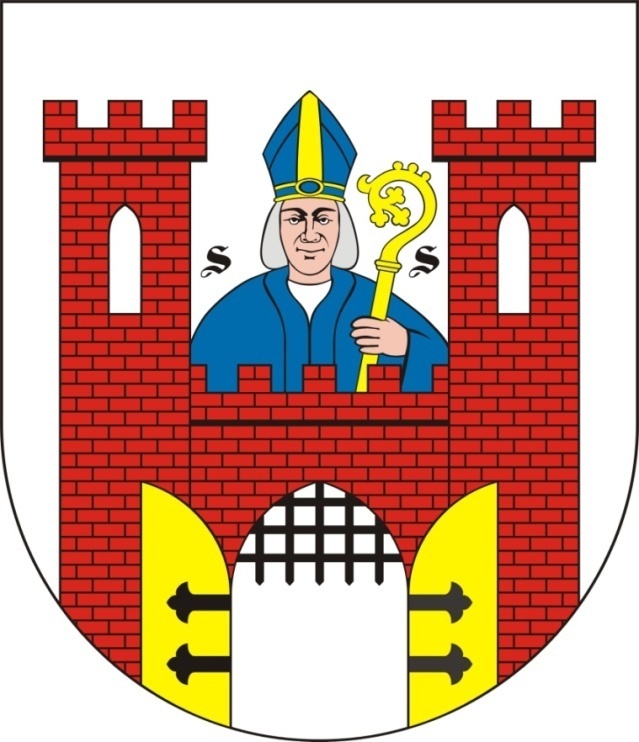 Wydział Spraw ObywatelskichSolec Kujawski 2022 rokWSTĘPProgram Współpracy Gminy Solec Kujawski z organizacjami pozarządowymi oraz podmiotami wymienionymi w art. 3 ust. 3 ustawy z dnia 24 kwietnia 2003 r. o działalności pożytku publicznego i o wolontariacie na 2022 rok, stanowi dokument określający w perspektywie rocznej cele główne i cele szczegółowe programu, zasady współpracy, zakres przedmiotowy, formy współpracy, priorytetowe zadania publiczne realizowane w ramach współpracy Gminy Solec Kujawski z organizacjami pozarządowymi prowadzącymi działalność pożytku publicznego na jego terenie lub na rzecz jego mieszkańców, okres realizacji programu, sposób realizacji programu, wysokość środków planowanych na realizację programu, sposób oceny realizacji programu, informację o sposobie tworzenia programu oraz o przebiegu konsultacji, tryb powoływania i zasady działania komisji konkursowych do opiniowania ofert w otwartych konkursach ofert. 	Projekt „Programu Współpracy Gminy Solec Kujawski z organizacjami pozarządowymi oraz podmiotami wymienionymi w art. 3 ust. 3 ustawy o działalności pożytku publicznego i o wolontariacie na rok 2022” został poddany konsultacjom społecznym                      z organizacjami pozarządowymi i podmiotami wymienionymi w art. 3 ust. 3 ustawy o działalności pożytku publicznego i o wolontariacie, działającymi na terenie Gminy Solec Kujawski. Projekt dokumentu został opublikowany na stronie internetowej gminy, w Biuletynie Informacji Publicznej oraz wywieszony na tablicy ogłoszeń, a także opublikowany na stronie internetowej www.stacja-konsultacja.pl.      Rozdział 1Postanowienia ogólne§ 1Program Współpracy Gminy Solec Kujawski z organizacjami pozarządowymi oraz podmiotami wymienionymi w art. 3 ust. 3 ustawy o działalności pożytku publicznego i o wolontariacie na rok 2022 uchwala się w celu zaspokojenia różnorodnych potrzeb, aspiracji, dążeń i oczekiwań mieszkańców Gminy Solec Kujawski.§ 2Program reguluje zasady i formy współpracy organów gminy Solec Kujawski                          z organizacjami.Współpraca dotyczy realizacji zadań publicznych określonych w art. 4 ustawy,                        w zakresie odpowiadającym zadaniom gminy.§ 3Ilekroć w niniejszym Programie jest mowa o:1)	ustawie – należy przez to rozumieć ustawę z dnia 24 kwietnia 2003 roku                              o działalności pożytku publicznego i o wolontariacie                                                             (Dz. U. z 2020 r. poz. 1057 z późn. zm) ;2)	organizacjach – należy przez to rozumieć organizacje pozarządowe oraz podmioty prowadzące działalność pożytku publicznego, o których mowa w art. 3 ust. 3 ustawy;3)	programie – należy przez to rozumieć Program Współpracy Gminy Solec Kujawski  z organizacjami pozarządowymi oraz podmiotami wymienionymi w art. 3 ust. 3 ustawy o działalności pożytku publicznego i o wolontariacie na 2022 rok;4)	gminie – należy przez to rozumieć Gminę Solec  Kujawski;5)   Burmistrzu – należy przez to rozumieć Burmistrza Solca Kujawskiego,6)   Radzie – należy przez to rozumieć Radę Miejską w Solcu Kujawskim;7)  komisji konkursowej – należy przez to rozumieć komisję powołaną do opiniowania ofert złożonych w otwartych konkursach ofert;8)  urzędzie – należy przez to rozumieć Urząd Miejski w Solcu Kujawskim. Rozdział 2 Cele programu§ 41.	Celem głównym programu jest budowanie partnerstwa pomiędzy gminą                                     a organizacjami oraz rozwijanie współpracy.2.	Cele szczegółowe obejmują:1) wspieranie aktywności i rozwoju organizacji;2) wzmacnianie potencjału organizacji;3) podnoszenie skuteczności i efektywności realizacji zadań publicznych;4) zwiększenie udziału mieszkańców w procesie tworzenia lokalnej polityki rozwoju gminy;5) umacnianie w świadomości społecznej poczucia odpowiedzialności za siebie, swoje otoczenie i wspólnotę lokalną; 6) promowanie wolontariatu;7) otwarcie na innowacyjność i konkurencyjność. Rozdział 3Zasady współpracy§ 5Współpraca gminy z organizacjami opiera się na następujących zasadach:pomocniczości – uznającej prawo obywateli do samodzielnego definiowania                            i rozwiązywania problemów, w tym należących do sfery zadań publicznych, wspierania ich działalności oraz umożliwienie realizacji tych zadań zgodnie                            z obowiązującymi normami prawa;suwerenności stron – przejawiającej się w poszanowaniu odrębności i niezależności organizacji, a także traktowanie samorządu i organizacji jako równorzędnych partnerów; 3)	partnerstwa - podejmowanie działań we współpracy opartej na wzajemnym szacunku, rzetelności i zaufaniu oraz równości praw i obowiązków;4)	efektywności – polegającej na wspólnym dążeniu do osiągnięcia możliwie najlepszych efektów w realizacji zadań publicznych;5)	uczciwej konkurencji – zakładającej równe traktowanie wszystkich podmiotów ubiegających się o realizację zadania publicznego w zakresie realizacji zadań oraz prowadzenie działań w sposób transparenty;6)	jawności – polegającej na obowiązku informowania organizacji o czynnościach podejmowanych przez gminę w szczególności w zakresie objętym programem.Rozdział 4Formy współpracy§ 61. Współpraca w sferze zadań publicznych z organizacjami może mieć  charakter finansowy                              lub  pozafinansowy i prowadzona będzie w następujących formach:zlecania organizacjom zadań publicznych na zasadach określonych w ustawie;wzajemnego informowania się o planowanych kierunkach działalności;konsultowania z organizacjami aktów normatywnych w dziedzinach dotyczących działalności statutowej tych organizacji;tworzenia wspólnych zespołów o charakterze doradczym, złożonych z przedstawicieli organizacji oraz przedstawicieli właściwych organów administracji publicznej; 2. Współpraca o charakterze  finansowym odbywać się może:1) na podstawie art. 11 ustawy – otwartego konkursu ofert, w następujących formach: a) powierzania wykonania zadania publicznego wraz z udzieleniem dotacji na finansowanie jego realizacji;b) wspierania wykonania zadania publicznego wraz z udzieleniem dotacji na dofinansowanie jego realizacji;2) na podstawie art. 19a ustawy – w formie pozakonkursowej tzw. trybu „małych zleceń”. Współpraca o charakterze pozafinansowym  odbywać się może, w szczególności                 w następujących formach:konsultowania z organizacjami projektów aktów normatywnych w dziedzinach dotyczących działalności statutowej tych organizacji,udostępniania sal, pomieszczeń i sprzętu technicznego w celu realizacji zadań statutowych organizacji,wzajemnego informowania o planowanych kierunkach działalności                                    i współdziałania,informowania, inicjowania lub współorganizowania szkoleń dotyczących problematyki organizacji pozarządowych,promowania i prezentowania działalności organizacji oraz popularyzacji tzw. „dobrych praktyk” m.in. na stronach internetowych gminy,prowadzenia mapy aktywności organizacji. Rozdział 5Zakres przedmiotowy współpracy i priorytetowe zadania publiczne§ 7Zakres przedmiotowy współpracy z organizacjami obejmuje sfery działań publicznych określone w art. 4  ust. 1 ustawy.Do priorytetowych zadań publicznych realizowanych w 2022 roku należeć będą zadania w zakresie: przeciwdziałania uzależnieniom i patologiom społecznym; działania na rzecz osób niepełnosprawnych;działania na rzecz dzieci i młodzieży, w tym wypoczynek dzieci i młodzieży;działania na rzecz rodziny, rodzicielstwadziałania na rzecz osób w wieku emerytalnym;działania na rzecz integracji cudzoziemców;wspierania i upowszechniania kultury fizycznej;kultura, sztuka, ochrona dóbr kultury i dziedzictwa narodowego;ekologii i ochrony zwierząt oraz ochrony dziedzictwa przyrodniczego;turystyki i krajoznawstwa;nauki, szkolnictwa wyższego, edukacji, oświaty i wychowania;promocji i wolontariatu;porządku i bezpieczeństwa publicznego;ratownictwa i ochrony ludności.działalność na rzecz organizacji pozarządowych oraz podmiotów wymienionych w art. 3 ust. 3, w zakresie określonym w pkt 1-32a. Rozdział 6Okres realizacji programu§ 8Program realizowany będzie w okresie od 1 stycznia 2022 roku do 31 grudnia 2022 roku.Rozdział 7Sposób realizacji programu§ 9Program realizowany będzie poprzez:zlecanie realizacji zadań publicznych:w ramach otwartych konkursów ofert,z pominięciem otwartego konkursu ofert;konsultowanie z organizacjami projektów aktów normatywnych w dziedzinach dotyczących działalności statutowej organizacji;organizowanie i współorganizowanie spotkań, konferencji, szkoleń, seminariów,   których uczestnikami są przedstawiciele organizacji  i gminy;podejmowanie i prowadzenie wzajemnego wsparcia merytorycznego między                            organizacjami pozarządowymi oraz gminą;promowanie działań podejmowanych przez organizacje i gminę w dostępnych środkach masowego przekazu (prasa, portale internetowe itp.),Rozdział 8Wysokość środków planowanych na realizację programu§ 101.	Na realizację programu w 2022 roku planuje się przeznaczyć kwotę w wysokości nie mniejszej niż 200 000,00 zł.2.	Szczegółowe określenie wysokości środków finansowych na realizację programu zawarte zostanie w uchwale budżetowej gminy na 2022 r.Rozdział 9Sposób oceny realizacji programu§ 11Nadzór nad realizacją programu sprawuje Burmistrz.Burmistrz przeprowadza kontrolę realizacji zadań publicznych.3.	Miernikami efektywności realizacji programu są w szczególności informacje dotyczące:1)	liczby ogłoszonych otwartych konkursów ofert na realizację zadań publicznych;2)	liczby organizacji uczestniczących w otwartych konkursach ofert;3)	liczby ofert złożonych w ramach otwartych konkursów ofert;4)	liczby organizacji, które otrzymały dotacje w ramach otwartych konkursów ofert;5)	liczby zadań publicznych dofinansowanych w ramach otwartych konkursów ofert;6)	liczby wniosków złożonych przez organizacje na realizację zadań publicznych z pominięciem otwartego konkursu ofert;7)	liczby zadań publicznych dofinansowanych z pominięciem otwartego konkursu ofert;8)	wysokość środków finansowych przeznaczonych z budżetu gminy oraz budżetów jednostek organizacyjnych, przekazanych organizacjom na realizację zadań publicznych;9)	liczby organizacji pozarządowych, wyrażających wolę podjęcia współpracy 
z gminą, realizując zadania publiczne na rzecz społeczności lokalnej;4.	Burmistrz składa Radzie sprawozdanie z realizacji programu w terminie ustalonym                    w ustawie. Rozdział 10Informacja o sposobie tworzenia programu oraz o przebiegu konsultacji§ 12Program tworzony jest w następujących etapach:przygotowanie projektu programu przez pracowników urzędu odpowiedzialnych za współpracę z organizacjami pozarządowymi w oparciu o propozycje zadań przekazywanych przez komórki organizacyjne urzędu, jednostki organizacyjne gminy oraz organizacje;przeprowadzenie konsultacji projektu programu w formie formularza uwag w postaci  papierowej lub elektronicznej, otwartego spotkania z przedstawicielami organizacjami pozarządowych, umieszczenia projektu programu współpracy na stronie internetowej www.stacja-konsultacja.pl;sporządzenie informacji podsumowującej przebieg konsultacji,rozpatrzenie zgłoszonych opinii, uwag i wniosków oraz przygotowanie projektu uchwały w sprawie programu;przedłożenie przez Burmistrza projektu uchwały w sprawie programu pod obrady  Rady.Rozdział 11Tryb powoływania i zasady działania komisji konkursowych do opiniowania ofert w otwartych konkursach ofert§ 13Komisje konkursowe powołuje Burmistrz w drodze zarządzenia.Komisja konkursowa liczy od 4 do 8 osób.W skład komisji konkursowych Burmistrz może powołać przedstawicieli komórek organizacyjnych urzędu, jednostek organizacyjnych gminy oraz osoby wskazane przez organizacje.W pracach komisji konkursowych dopuszcza się udział z głosem doradczym  ekspertów – osób posiadających specjalistyczną wiedzę w dziedzinie, w której ogłoszony został konkurs. Obsługę kancelaryjną komisji konkursowych prowadzi komórka organizacyjna urzędu odpowiedzialna za realizację zadań gminnych w zakresie współpracy                           z organizacjami pozarządowymi.§ 14Nabór przedstawicieli organizacji do udziału w komisjach konkursowych Burmistrz ogłasza w Biuletynie Informacji Publicznej – www.mst-solec-kujawski.rbip.mojregion.info oraz stronie internetowej gminy – www.soleckujawski.pl, przy czym okres zgłaszania się kandydatów wynosi co najmniej 7 dni.Szczegółowe warunki udziału w naborze ustala Burmistrz w ogłoszeniu o naborze.§ 15Do komisji konkursowej nie może zostać powołana osoba, która:została prawomocnie skazana za przestępstwo popełnione w związku                          z postępowaniem o udzielenie zamówienia publicznego, przestępstwo przeciwko obrotowi gospodarczemu lub inne przestępstwo popełnione w celu osiągnięcia korzyści majątkowych;przed upływem 1 roku od ogłoszenia konkursu pozostawała w stosunku pracy lub zlecenia z podmiotem, albo była członkiem organów zarządzających lub organów nadzorczych podmiotów ubiegających się o udzielenie dotacji.jest członkiem organizacji biorącej udział w konkursie.Oświadczenie w sprawie, o której mowa w ust. 1 kandydat składa Burmistrzowi przed powołaniem komisji konkursowej (zał. nr 1 do programu).§ 16  Na pierwszym posiedzeniu członkowie komisji konkursowej, składają oświadczenie              o bezstronności (zał. nr 2 do programu) oraz dokonują wyboru przewodniczącego komisji. Członek komisji konkursowej, który nie spełnia warunków określonych                                      w oświadczeniu o bezstronności lub go nie złożył, zostaje wykluczony z jej składu oraz wyłączony z pracy komisji.§ 17Komisje konkursowe dokonują oceny ofert złożonych w wyniku ogłoszonego konkursu.Prace komisji konkursowych odbywają się na posiedzeniach zamkniętych, w których uczestniczy co najmniej połowa składu komisji, w tym przewodniczący.Przedmiotem pracy komisji konkursowej jest: 1) ocena ofert pod względem formalnym,2) ocena ofert pod względem merytorycznym.Ocena formalna polega na sprawdzeniu zgodności ofert z wymogami określonymi                                                        w ogłoszeniu konkursowym.W przypadku stwierdzenia przez komisję konkursową błędów formalnych, informuje się oferentów o możliwości ich uzupełnienia i poprawienia w terminie 3 dni roboczych od daty pisemnego (pocztą tradycyjną, elektroniczną, faxem) lub telefonicznego powiadomienia.§ 18Do oceny merytorycznej dopuszcza się wyłącznie oferty spełniające wymogi formalne.Przy ocenie merytorycznej ofert komisje konkursowe biorą pod uwagę kryteria określone w ogłoszeniu o konkursie.Komisje konkursowe dokonują oceny punktowej ofert we wskazanej skali punktów przyznawanych w poszczególnych kryteriach określonych szczegółowo w ogłoszeniu konkursowym.Ocena dokonywana jest przy pomocy indywidualnej karty oceny. Ostatecznej oceny ofert komisja konkursowa dokonuje na podstawie sumy punktów przyznanych przez członków komisji w toku dokonania oceny formalnej                                 i merytorycznej oferty.§ 191. Z posiedzenia komisji konkursowej sporządzany jest protokół, który podpisują wszyscy członkowie dokonujący oceny;2. Dokumentację konkursową przechowuje się w urzędzie miejskim w Solcu Kujawskim w Wydziale Spraw Obywatelskich; 3. Komisja konkursowa po posiedzeniu  przedstawia Burmistrzowi rekomendację.§ 20Ostateczną decyzję w sprawie wyboru ofert i wysokości udzielanej dotacji podejmuje Burmistrz.Rozdział 12Postanowienia końcowe§ 21Zmiany niniejszego programu wymagają formy przyjętej dla jego uchwalenia. 2. Zasady współpracy mogą być modyfikowane wraz ze zmieniającymi się przepisami prawa oraz sytuacją finansową Gminy.Załącznik nr 1do Programu Współpracy  Gminy Solec Kujawski z organizacjami pozarządowymi na rok 2022.OŚWIADCZENIE KANDYDATANA CZŁONKA KOMISJI KONKURSOWEJImię (imiona):…………………………………………………………………………………...Nazwisko:………………………………………………………………………………………Niniejszym oświadczam, że:Nie zostałem/am prawomocnie skazany/a za przestępstwo popełnione w związku                             z postępowaniem o udzielenie zamówienia publicznego, przestępstwo przekupstwa, przestępstwo przeciwko obrotowi gospodarczemu lub inne przestępstwo popełnione w celu osiągnięcia korzyści majątkowych.Solec Kujawski, dnia………………………………..……………………………………………………………………………………………..(podpis)Załącznik nr 2do Programu Współpracy  Gminy Solec Kujawski z organizacjami pozarządowymi  na rok 2022. OŚWIADCZENIE CZŁONKA KOMISJI KONKURSOWEJImię (imiona):…………………………………………………………………………………...Nazwisko:………………………………………………………………………………………Uprzedzony o odpowiedzialności karnej za fałszywe zeznania oświadczam, że:1) nie pozostaję z żadnym podmiotem ubiegającym się o udzielenie dotacji na realizację zadania publicznego będącego w zakresie działania komisji konkursowej, której jestem członkiem, w takim stosunku prawnym lub faktycznym, że może to budzić uzasadnione wątpliwości co do mojej bezstronności;2) nie pozostaję w związku małżeńskim, w stosunku pokrewieństwa lub powinowactwa w linii prostej, pokrewieństwa lub powinowactwa w linii bocznej do drugiego stopnia oraz nie jestem związany z tytułu przysposobienia, opieki lub kurateli z podmiotem, jego zastępcą prawnym lub członkami organów zarządzających lub organów nadzorczych podmiotów ubiegających się o udzielenie dotacji na realizacją zadania;3) przed upływem roku od dnia ogłoszenia konkursu nie pozostawałem w stosunku pracy lub zlecenia z podmiotem i nie byłem członkiem organów zarządzających lub organów nadzorczych podmiotów ubiegających się o udzielenie dotacji;4) nie zostałem prawomocnie skazany za przestępstwo popełnione w związku z postępowaniem o udzielenie zamówienia publicznego, przestępstwo przekupstwa, przestępstwo przeciwko obrotowi gospodarczemu lub inne przestępstwo popełnione w celu osiągnięcia korzyści majątkowych.Solec Kujawski, dnia………………………………..……………………………………………………………………………………………..(podpis)